ЧЕРКАСЬКА ОБЛАСНА РАДАГОЛОВАР О З П О Р Я Д Ж Е Н Н Я09.06.2022                                                                                       № 101-рПро надання відпусткиКАРПЕНКО О.А.Відповідно до статті 55 Закону України «Про місцеве самоврядування                  в Україні», статей 6, 8, 10, 12 Закону України «Про відпустки», рішення обласної ради від 16.12.2016 № 10-18/VIІ «Про управління суб’єктами 
та об’єктами спільної власності територіальних громад сіл, селищ, міст Черкаської області» (із змінами), абзацу 3 пункту 2 постанови Кабінету Міністрів України від 11.05.2021 № 524 «Питання оплати праці працівників установ, закладів та організацій окремих галузей бюджетної сфери», враховуючи  контракт з керівником комунального підприємства, що 
є в обласній комунальній власності від 09.06.2017, укладений 
з КАРПЕНКО О.А., із змінами, внесеними додатковими угодами 
від 02.01.2018, від 02.01.2019, від 10.01.2020, від 23.09.2020, від 19.02.2021:1. НАДАТИ КАРПЕНКО Олені Анатоліївні, завідувачу комунального підприємства «Тальнівська центральна районна аптека № 73 Черкаської обласної ради»: частину щорічної основної відпустки за робочий рік 
з 01.09.2020 до 31.08.2021 тривалістю 6 календарних днів та частину щорічної основної відпустки за відпрацьований період з 01.09.2021 до 08.06.2022 тривалістю 18 календарних днів; щорічну додаткову відпустку 
за ненормований робочий день за робочий рік з 01.09.2020 до 31.08.2021 тривалістю 7 календарних днів та щорічну додаткову відпустку 
за ненормований робочий день за відпрацьований період з 01.09.2021 
до 08.06.2022 тривалістю 7 календарних днів, всього 38 календарних днів 
з 09.06.2022 до 16.07.2022, з виплатою матеріальної допомоги на оздоровлення у розмірі посадового окладу.    2. ПОКЛАСТИ на КОПІЙЧЕНКО Аллу Іванівну, головного бухгалтера комунального підприємства «Тальнівська центральна районна аптека № 73 Черкаської обласної ради», виконання обов’язків завідувача цього комунального підприємства на період відпустки КАРПЕНКО О.А.,                              з 06.06.2022 до 08.06.2024. 3. Контроль за виконанням розпорядження покласти на заступника голови обласної ради ДОМАНСЬКОГО В.М. і управління юридичного забезпечення та роботи з персоналом виконавчого апарату обласної ради.Підстава: заява Карпенко О.А. від 07.06.2022, згода Копійченко А.І. 
від 07.06.2022.Голова				                        			А. ПІДГОРНИЙ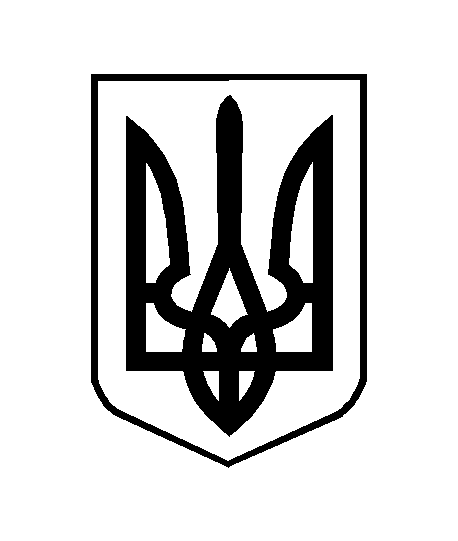 